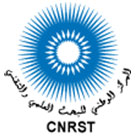 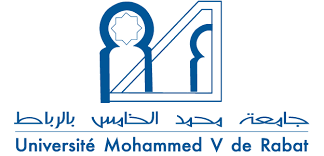 COMMUNIQUE DE PRESSE6ème édition du Concours Francophone International « Ma thèse en 180 secondes » - Edition 2019 -Lancement des inscriptions : Du 26 novembre 2018 au 26 janvier 2019Le Centre National pour la Recherche Scientifique et Technique (CNRST) et l’Université Mohammed V de Rabat (UM5-R) annoncent le lancement des inscriptions au Concours Francophone International Ma Thèse en 180 secondes * (MT180) - Edition 2019 dans les 12 universités publiques marocaines et ce, du 26 novembre 2018 au 26 janvier 2019.Les objectifs de l’organisation de ce concours au Maroc sont : la mise en valeur de la relève scientifique marocaine, la formation des jeunes chercheurs à la communication et à la médiation des sciences, la facilitation de l’insertion professionnelle des doctorants et le développement de leurs échanges avec des chercheurs d’autres disciplines et d’autres pays.Ce concours, destiné aux doctorants toutes disciplines confondues (sciences fondamentales, sciences de l’ingénieur, sciences de la santé, sciences humaines et sociales, etc.), permet à chaque candidat retenu de présenter son travail de thèse en 3 minutes devant un auditoire profane et diversifié. Il offre ainsi la possibilité aux participants de parfaire leurs aptitudes et compétences en communication scientifique en exigeant d’eux de s’exprimer en termes simples, à travers un exposé clair, concis et convaincant de leurs travaux de recherche.Cette édition 2019 verra la participation active des douze universités publiques marocaines. Chaque université organisera son propre concours en mettant en compétition ses doctorants présélectionnés parmi la liste des inscrits. Les deux premiers lauréats de chaque université participeront à la finale nationale du concours prévu le 27 juin 2019. De même, le lauréat de cette finale nationale sera qualifié pour participer à la finale internationale du concours qui aura lieu le 26 septembre 2019 à Dakar (Sénégal).Par ce communiqué, les inscriptions au concours des candidats doctorants sont déclarées ouvertes et le resteront jusqu’au 26 janvier 2019 à minuit. Elles se font via le site web de l’université d’appartenance du candidat en renseignant un formulaire téléchargeable et en le retournant à l’adresse électronique indiquée.En cette occasion, le CNRST et l’UM5R remercient leur sponsor officiel, la Fondation Banque populaire, ainsi que leur partenaire, l’Institut français du Maroc, pour leur soutien.Pour tout renseignement, contacter : mt180s2019@um5.ac.ma ou mt180s2019@cnrst.ma* : inspiré du concours Three minute thesis (3MTMC)